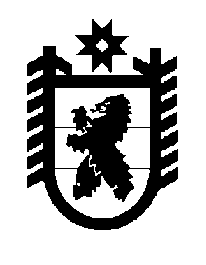 Российская Федерация Республика Карелия    ПРАВИТЕЛЬСТВО РЕСПУБЛИКИ КАРЕЛИЯРАСПОРЯЖЕНИЕот  28 октября 2013 года № 718р-Пг. Петрозаводск В целях совершенствования государственной системы профес-сионального образования Республики Карелия, на основании пункта 3 части 2 статьи 2 Закона Республики Карелия от 29 апреля 2005 года                    № 874-ЗРК «Об образовании»:1. Реорганизовать государственное автономное образовательное учреждение среднего профессионального образования Республики Карелия «Северный колледж» в форме присоединения к нему государственного бюджетного образовательного учреждения начального профессионального образования Республики Карелия «Профессиональное училище № 22 имени А.Н. Логинова».2. Переименовать государственное автономное образовательное учреждение среднего профессионального образования Республики Карелия «Северный колледж» в государственное автономное профессиональное образовательное учреждение Республики Карелия «Северный колледж» (далее – Учреждение).3. Определить основной целью деятельности Учреждения образовательную деятельность по образовательным программам среднего профессионального образования.4. Министерству образования Республики Карелия, осуществляющему функции и полномочия учредителя Учреждения, в срок до 1 февраля            2014 года провести мероприятия, связанные с реорганизацией Учреждения, в соответствии с законодательством Российской Федерации и Республики Карелия, в том числе по согласованию с Государственным комитетом Республики Карелия по управлению государственным имуществом и размещению заказов для государственных нужд утвердить устав Учреждения.5. Государственному комитету Республики Карелия по управлению государственным имуществом и размещению заказов для государственных нужд закрепить на праве оперативного управления за Учреждением объекты недвижимого имущества согласно приложению к настоящему распоряжению.6. Учреждению в месячный срок со дня внесения соответствующих изменений в учредительные документы обратиться в Государственный комитет Республики Карелия по управлению государственным имуществом и размещению заказов для государственных нужд с заявлением о предоставлении в постоянное (бессрочное) пользование земельных участков под объектами недвижимого имущества, закрепленными за Учреждением.7. Внести в раздел III Перечня государственных учреждений Республики Карелия, подведомственных органам исполнительной власти Республики Карелия, утвержденного распоряжением Правительства Республики Карелия от 11 октября 2006 года № 309р-П (Собрание законодательства Республики Карелия, 2006, № 10, ст. 1153; 2012, № 6,             ст. 1200; № 8, ст. 1483, 1489, 1524; № 9, ст. 1653; № 11, ст. 2045, 2061;               № 12, ст. 2276, 2363, 2367; 2013, № 2, ст. 329; Карелия, 2013, 12 сентября, 17 сентября, 26 сентября), с изменениями, внесенными распоряжениями Правительства Республики Карелия от 22 мая 2013 года № 281р-П, от 4 июля 2013 года № 432р-П, от 19 августа 2013 года № 564р-П, 565р-П, следующие  изменения: в пункте 6 позицию «государственное образовательное учреждение начального профессионального образования Республики Карелия «Профессиональное училище № 22 имени А.Н. Логинова» исключить; в пункте 7 позицию «государственное автономное образовательное учреждение среднего профессионального образования Республики Карелия «Северный колледж» изложить в следующей редакции: «государственное автономное профессиональное образовательное учреждение Республики Карелия «Северный колледж».             ГлаваРеспублики  Карелия                                                             А.П. ХудилайненПриложение к распоряжениюПравительства Республики Карелияот 28 октября 2013 года № 718р-ПОбъекты недвижимого имущества, закрепляемого за государственным автономным профессиональным образовательным учреждением Республики Карелия «Северный колледж»на праве оперативного управления_______________________№п/пНаименованиеимуществаАдресместонахожденияимуществаОбщая площадь объекта недвижимого имущества, кв. мПротяжен-ность, м123451.Блок теоретических занятийРеспублика Карелия, г. Сегежа, ул. Спиридонова, д. б/н2830,92.Здание общественно-бытового блока с переходомРеспублика Карелия, г. Сегежа, ул. Спиридонова, д. б/н1887,83.Здание мастерских с переходомРеспублика Карелия, г. Сегежа, ул. Спиридонова, д. б/н2827,44.Здание общежитияРеспублика Карелия, г. Сегежа, ул. Спиридонова, д. 274131,05.Трехэтажное кирпичное здание учебного корпусаРеспублика Карелия, г. Сегежа, ул. Советская, д. 182554,26.Помещение нежилоеРеспублика Карелия, г. Сегежа, ул. Советская, пом. 4249,27.Помещение нежилоеРеспублика Карелия, г. Сегежа, ул. Советская, пом. 5263,48.Помещение нежилоеРеспублика Карелия, г. Сегежа, ул. Советская, пом. 6387,19.Здание ангараРеспублика Карелия, г. Сегежа, ул. Советская, д. б/н666,110.Асфальтовое покрытиеРеспублика Карелия, г. Сегежа, ул. Спиридонова, д. 273339,611.СтадионРеспублика Карелия, г. Сегежа, ул. Советская, д. б/н12600,012.ПомещенияРеспублика Карелия, Калевальский район,                     пгт Калевала, ул. Советская,            д. 31, пом. 186,713.Здание ГОУ НПО РК «Профессиональное училище № 22 имени А.Н. Логинова»Республика Карелия, г. Пудож, ул. Пионерская, д. 71а3286,014.Помещение в здании общежитияРеспублика Карелия, г. Пудож, ул. Пионерская, д. 69б,             литера А2827,115.Помещение нежилоеРеспублика Карелия, г. Пудож, ул. Пионерская, д. 71а, номер помещения 3-Н, 4-Н, литера А735,41234516.Помещение мастерскихРеспублика Карелия, г. Пудож, ул. Пионерская, д. 71а, литера 1, номер помещения 2651,217.Спортивная площадкаРеспублика Карелия, г. Пудож, ул. Пионерская, д. 71а, литера Б2936,518.Сети связиРеспублика Карелия,                         г. Пудож, ул. Пионерская,                 д. 71а, литера В5719.Инженерная сеть (водопровод)Республика Карелия,                          г. Пудож, ул. Пионерская,                  д. 71а,  литера Д50420.Инженерная сеть (канализация)Республика Карелия,                 г. Пудож, ул. Пионерская,                 д. 71а,  литера Г443